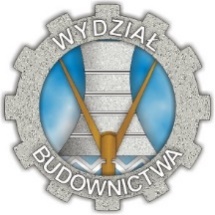 POLITECHNIKA ŚLĄSKA
WYDZIAŁ BUDOWNICTWAPROJEKT INŻYNIERSKI
Temat:PROJEKT INŻYNIERSKI
Temat:Tytuł pracyTytuł pracyWykonujący projekt inżynierski 
Kierujący projekt inżynierski

Ocena pracy:      ..................................

Kat. arch. pracy: .................................. 



Rok akademicki 20…/20…Wykonujący projekt inżynierski 
Kierujący projekt inżynierski

Ocena pracy:      ..................................

Kat. arch. pracy: .................................. 



Rok akademicki 20…/20…